ГАННІВСЬКИЙ ЛІЦЕЙПЕТРІВСЬКОЇ СЕЛИЩНОЇ РАДИ ОЛЕКСАНДРІЙСЬКОГО РАЙОНУКІРОВОГРАДСЬКОЇ ОБЛАСТІНАКАЗ від 31 серпня  2022 року                                                                                                  № 65с. ГаннівкаПро призначення відповідального за внесення даних до програмного середовища «Курс.Школа»,за складання та подання державної статистичної звітностіНа виконання Постанови Кабінету Міністрів України від 13.09.2017 року №684 «Про затвердження Порядку ведення обліку дітей шкільного віку та учнів», відповідно до статей 13, 66, частини першої статті 72 Закону України «Про освіту», статгі 8 Закону України « Про повну загальну середню освіту», наказу Міністерства освіти i науки України від 06.09.2022 «Про збір відомчої адміністративної звітності до повної, загальної середньої та позашкільної освіти у 2022/2023 н. р.» НАКАЗУЮ:1.Призначити відповідальною особою за внесення даних до програмного середовища «Курс. Школа», завантаження даних в інформаційно-телекомунікаційну систему «ДІСО» заступника директора з навчально-виховної роботи СОЛОМКУ Т.В.2.Призначити відповідальними за складання, подання статистичної звітності за формами заступників директора з навчально-виховної роботи СОЛОМКУ Т.В. та РОБОТУ Н.А.3.Відповідальним СОЛОМЦІ Т.В. та РОБОТІ Н.А.:3.1. Постійно здійснювати контроль актуальності та достовірності інформації, яка подасться.3.2.Забезпечити підготовку та своєчасне подання державної статистичної звітностіЗНЗ-1, 83-РВК, 1-ЗСО в електронному вигляді в ІТС «ДІСО»	3.3.Контролювати надходження звітів на портал освітньої мережі.	’3.4.У разі прийому на роботу a6o звільнення з роботи працівника - вносити відповідні зміни в базу даних «Курс. Школа». Контролювати зміну даних на порталі освітньої мережі.3.5.У разі прибуття (вибуття) учня вносити відповідні зміни в базу даних «Курс.Школа».4. Контроль за виконанням даного наказу залишаю за собою.Директор                                                                                                       Ольга КАНІВЕЦЬЗ наказом ознайомлені:                                                                                Н.Робота  Т.Соломка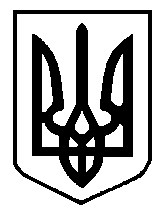 